BERRIEN COUNTY 4-H HORSE LEADERS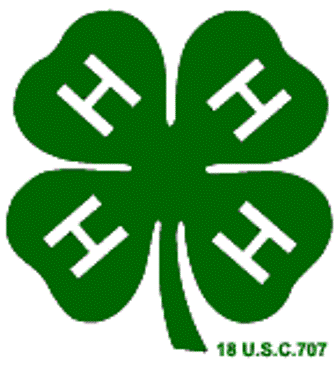 MEETING10/2/182018-2019 OfficersPam McCalebb-President									Karen Kay Kietzer-SecretaryTammy Kettlehut-Vice President								Chrissy Bradford-TreasurerTom Rossman-Past PresidentMembers Present:Pam McCalebb – Al Bar 4-H					Chrissy Bradford – High SpiritsKelly Stelter – MSUE						Tammy Kettlehut – Great ExpectationsBeth Perrone – Great Expectations				Elizabeth McCray – Double Bridle 4-HTom Rossman – River Valley Wranglers			Jean Whitney – Double Bridle 4-HCharity Hackett – We Can RideMeeting called to order by President, Pam McCalebb at:  7:06PM. Secretary’s report:  Tom Rossman made the motion to accept the previous months minutes as presented, Charity seconded the motion.  Motion carried.Treasurer’s report:  Chrissy stated that previous closing balance in the checking account was:  $9345.31.  No income this past month, and no expenses this past month.  Closing balance was also $9345.31.  Opening balance for the savings account was $893.11.  We had $.04 in dividends, which left closing balance in the savings account at $893.15.  Total in both savings and checking was:  $10,238.46.  Tom made the motion to put on file, Tammy seconded.  Motion carried. Bills and Communications:  Chrissy received a bill from Beth Perrone for a tape measure, used for the fun show.  Charity made the motion to pay the bill, Tom seconded.  Motion carried.  MSUE:   Kelly reported that there will be a MI 4-H Online training on 11/8th at the MSU Extension office.  Please be sure to contact the 4-H office and register if you would like to attend this training!  Kelly also put in a reminder that all 4-H Re-enrollments are due by 1/1/19.  New member enrollments will be due by 6/1/19.  You will NOT get updated 4-H information if you do not re-enroll by 1/1/19.  Kelly also updated everyone on the process that is being used for background checks.  Every three years, volunteers will undergo background checks.  There will be no cost to the person, so if you are asked to pay. DO NOT PAY.  Contact the 4-H office before going any further, if you are asked to do a background check.  Swap Meet:  Pam notified the group that she had contacted the Berrien Springs Virtual Academy about going back to the Middle School for the Tack Swap this year.  According to a phone call that Pam received from Teresa Howard at the Virtual Academy, the prices would be as follows:  $75.00 deposit needed.  On top of that $15.00 for a classroom, $40.00 set up/tear down fee; and $30.00 per hour for the Custodian which also includes a ½ hour before the event and a ½ hour after the event.  Two dates in March were discussed.  March 2nd and March 9th.  Some at the meeting stated that Allendale was having a tack swap on March 2nd so we don’t want to have ours and try to compete with them.  Decided to try and get the Middle School Gymnasium for the date of March 9th.  Discussion also followed about changing up the time frames of the Swap Meet.  It was suggested that we sell from 11:00 – 2:00 instead of 1:00 – 4:00.  It was also suggested that maybe we change our flyer and not use tables, but make them bring their own tables, however that would mean taping the floor for spaces.  If people needed a table then they could pay $5.00 extra for it.  Pam stated she would ask about that possibility, of taping the floor for spaces, when she called the Virtual Academy back.  It was also suggested that we change the “entrance fee” to $5.00 to anyone who wants “early entrance” to get the best deals.  Decisions will be made on this at the November 13th meeting.  Charity Hackett mentioned that we might try a Community Center located in Eau Claire, but she tried to reach them during the meeting but there was no answer.  Later she notified me that they are not able to host this event.  Horse Judging:   Tom Rossman stated that the first meeting will be at their house on 10/21/18.  If anyone is interested in Horse Judging practices, please see Facebook, and add the group called Berrien County 4-H Horse Judging to get up to the minute dates and practice times.   Hippology:  Nothing at this time.  Public Speaking and/or Demonstration:  Nothing at this time.   Versatility:  Chrissy wants to look at making some changes for next year.  Wanted to change the date, but Tom has notified us (as a group) that the only date available is Sunday per the Equine Committee.  Chrissy states we need to come up with some new ideas about how we can increase participation.  She would like Tom to look into the possibility of allowing somebody to bring a horse on the grounds to do Versatility with, and then letting that horse go back home if it was not going to be used at Fair all week.  More discussion will follow in the coming months.Fun Show:  Beth and Tammy reported they are working on a new cup order.  Have not got a specific date yet.  Probably will be on 8/4/9.  We Can Ride:   Charity reported that the Ride A Thon is this weekend.  Registration starts at 8:30AM.  Ride starts at 9:00AM.  There will be lots of special prizes this year, such as “oldest rider”, “youngest rider”, and “most pledges”, and many more!!!  Charity also reported that 2019 will be the 40th year for the We Can Ride Program so they are trying to come up with some great things to do to celebrate this event!!State 4-H Horse Show:  Nothing at this time.Council:  Chrissy reminded everyone of the upcoming awards banquet being held at Pebblewood Country Club Hall, on Sunday, 11/4/18, from 4:00 – 6:00PM (or so).  Program will start at 4:00PM.  Dinner will be served after the awards are handed out.  Recognizing 4-H members, volunteers and leaders!  Clover recipients are done in 5 year increments.  Chrissy also mentioned that the Council is holding an upcoming election. They are in need of 3 adults and 1 youth to join the Council.  If you are interested, send a 100 word essay on your background in 4-H, to Chrissy and they will put ballots together.  The adults carry a 2 year term and the youth carry a 1 year term.  This is a great way to learn more about 4-H and to find out what is happening in the county!   Chrissy also reminded all that the first candy bar orders are now out.  Second orders must be in by 10/22/18.  Checks are due for first order, before you can make a second order.  Chrissy also mentioned they are working on dates for Spring Achievement and the 4-H Annual Leaders Meeting. Foundation:   Tom reported that October 11th will be the 50 year celebration for the Foundation.  There will be a dinner at Pebblewood to celebrate this event.  If you would like to come, you need to register.  The deadline for this event was 10/1/18, but you might still be able to get in.  Tickets are $30 per person, with a cash bar.  It goes from 6:00PM – 9:00PM at Pebblewood in Bridgman, MI.  Old Business:    Nothing at this time.  New Business:   Pam mentioned that Brent Harnish would like a list of names and addresses for 4-H kids, but Kelly stated that we cannot give this kind of information out. It was talked about that maybe he could have a table or some kind of a drawing at the Swap Meet where people could write down their own name and address if they wished to be included in his drawing, and this way we are not giving out the information.  Pam will talk to Brent about this, and also, Brent might be coming to the next meeting to talk about his new feed store which is located in Berrien Springs, just down from the Fairgrounds.  He has added on to his trailer sales business, and now carries many other things.  He would like to get this information out to our exhibitors and members.  Also for new business, Chrissy mentioned she would like to see us bring back clinics.  Maybe one or two a summer, (or more) if we can get participation, and a good “clinician” for the clinic.  Need to come up with topics?  Age group of kids to be involved, and possible “need” as to what the kids in the area would like to learn about.  More discussion to follow at next meeting.  4-H Equine Educational Activity Scholarship Committee:   It was asked what was being done regarding this Scholarship.  Kelly stated that we would have to put money aside and change the wording on our fund raising information (such as Swap Meet and Fun Show), so that monies can be used to fund this scholarship.  All future fund raisers will need an impartial selection committee also.  By-Law Committee:  Nothing at this time.  Charity Hackett made the motion to adjourn, Tom Rossman seconded.  Meeting adjourned at 8:24PM.    Respectfully submitted,Pamela E. McCalebbPresident and Past SecretaryOUR NEXT MEETING WILL BE TUESDAY, 11/13/18, AT BCYF YOUTH MEMORIAL BUILDING!! CHANGE WILL BE BECAUSE 11/5/18 IS AN ELECTION DAY AND THE YOUTH MEMORIAL BUILDING IS A POLLING PLACE.